RÉFÉRENT : VEUILLEZ ACHEMINER TOUS LES RAPPORTS PERTINENTS À CETTE DEMANDE DE SERVICE COMPLÉTÉERENSEIGNEMENTS SUR L’USAGER  RENSEIGNEMENTS SUR LES PARENTS/TUTEURS  BESOINS EXPRIMÉS PAR L’USAGER/PARENTS/TUTEUR (et attentes, motivation…)MOTIF DE RÉFÉRENCEIMPACTS SUR LE FONCTIONNEMENT ET/OU IMPACTS SUR LE DÉVELOPPEMENTDÉMARCHES ENTREPRISES PAR LE RÉFÉRENT (stratégies tentées, médication, services en place…)SVP COCHEZ LES FACTEURS DE VULNÉRABILITÉ ET/OU DE PROTECTION PERTINENTS À LA DEMANDE ACTUELLE CONSENTEMENT VERBALDEMANDE DE SERVICE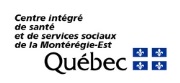 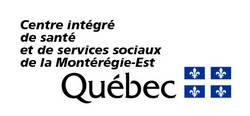 ÉQUIPE ACCÈS JEUNESSE# dossier :  (CLSC)Date :AAAA-MM-JJ    PB                 RY              PDSNom du référent et établissement : Nom du référent et établissement : Téléphone :Téléphone :Courriel :Télécopieur :Nom et prénom de l’usager :Nom et prénom de l’usager :Nom et prénom de l’usager :Nom et prénom de l’usager :Date de naissance : Date de naissance : AAAA-MMMM-JJJJAdresse de l’usager :      Ville :      	Code Postal :      Adresse de l’usager :      Ville :      	Code Postal :      Adresse de l’usager :      Ville :      	Code Postal :      Adresse de l’usager :      Ville :      	Code Postal :      Adresse de l’usager :      Ville :      	Code Postal :      Adresse de l’usager :      Ville :      	Code Postal :      Adresse de l’usager :      Ville :      	Code Postal :      Adresse de l’usager :      Ville :      	Code Postal :      Adresse de l’usager :      Ville :      	Code Postal :      Adresse de l’usager :      Ville :      	Code Postal :      No  RAMQ :No  RAMQ :Adresse de l’usager :      Ville :      	Code Postal :      Adresse de l’usager :      Ville :      	Code Postal :      Adresse de l’usager :      Ville :      	Code Postal :      Adresse de l’usager :      Ville :      	Code Postal :      Adresse de l’usager :      Ville :      	Code Postal :      Adresse de l’usager :      Ville :      	Code Postal :      Adresse de l’usager :      Ville :      	Code Postal :      Adresse de l’usager :      Ville :      	Code Postal :      Adresse de l’usager :      Ville :      	Code Postal :      Adresse de l’usager :      Ville :      	Code Postal :      Date expiration RAMQ  :Date expiration RAMQ  :Date expiration RAMQ  :AAAAAAAA-MMMMTéléphone :  Téléphone :  Courriel :Courriel :Courriel :Langue : Français Français Français Français Anglais  Autre :  Autre :Nom de l’école ou du milieu de garde :Nom de l’école ou du milieu de garde :Nom de l’école ou du milieu de garde :Nom de l’école ou du milieu de garde :Nom de l’école ou du milieu de garde :Nom de l’école ou du milieu de garde :Nom de l’école ou du milieu de garde :Nom de l’école ou du milieu de garde :Nom du médecin de famille :Nom du médecin de famille :Nom du médecin de famille :Coordonnées :       Coordonnées :       Coordonnées :       Coordonnées :       Coordonnées :       Coordonnées :       Coordonnées :       Coordonnées :       Coordonnées :       Coordonnées :Coordonnées :Coordonnées :Coordonnées :       Coordonnées :       Coordonnées :       Coordonnées :       Coordonnées :       Coordonnées :       Coordonnées :       Coordonnées :       Coordonnées :       Grade scolaire:Grade scolaire:Grade scolaire:Si les parents sont séparés, qui a la garde?Nom du parent:  Garde partagée  Parent 1Parent 1Parent 1Parent 1Parent 1Parent 1Parent 1Parent 1Parent 1Nom : parent tuteur parent tuteurDemandeur de services : Demandeur de services :   Oui     NonPrénom : parent tuteur parent tuteurTél. domicile :Date de naissance : Date de naissance : Date de naissance : Date de naissance : AAAAAAAA-MM-JJCellulaire :Adresse :Adresse :Adresse :Courriel :Ville :Ville :Ville :Parent 2Parent 2Parent 2Parent 2Parent 2Parent 2Parent 2Parent 2Parent 2Nom : parent tuteur parent tuteurDemandeur de services :Demandeur de services :  Oui     NonPrénom : parent tuteur parent tuteurTél. domicile :Date de naissance :Date de naissance :Date de naissance :Date de naissance :Date de naissance :AAAA-MM-JJCellulaire :Adresse :Adresse :Courriel :Ville :Ville :Section réservée à l’usage de la Protection de la jeunesseSection réservée à l’usage de la Protection de la jeunesseSection réservée à l’usage de la Protection de la jeunesseNiveau d’implication de la DPJ :        Évaluation/Orientation          Application des mesuresNiveau d’implication de la DPJ :        Évaluation/Orientation          Application des mesuresNiveau d’implication de la DPJ :        Évaluation/Orientation          Application des mesuresAlinéa retenu :        Alinéa retenu :        Alinéa retenu :          En évaluation           En suivi         En fermeture      Date prévue de fermeture :Section réservée à l’usage des médecinsSection réservée à l’usage des médecinsNom et prénom du médecin traitant :Numéro de permis :        Numéro de permis :        DEMANDE DE CONSULTATION   Pédopsychiatre    (Note : cette demande pourrait être redirigée vers la première ligne pour des services.)   Première ligne CLSC (santé mentale, psychosocial, développemental)EXAMEN PHYSIQUEEXAMEN PHYSIQUEEXAMEN PHYSIQUECet enfant est-il connu pour des problèmes de santé physique? Oui      Non  Oui      Non Est-il connu pour des besoins sur le plan du développement?        Oui      NonEst-il connu pour des besoins sur le plan du développement?        Oui      NonAvec rapport détaillé?    Oui      NonL’examen physique est-il dans les limites de la normale? Oui      Non  Oui      Non Veuillez préciser :       Veuillez préciser :       Veuillez préciser :       TESTS BIOLOGIQUESY a-t-il eu un bilan sanguin ou test particulier?   Oui      Non       (Si oui, joindre copie des résultats) MÉDICATIONMÉDICATIONMÉDICATIONMÉDICATIONMÉDICATIONMÉDICATIONMÉDICATIONMÉDICATIONY a-t-il une médication prescrite? Oui      Non  Oui      Non  Oui      Non  Oui      Non  Oui      Non  Oui      Non  Oui      Non Si oui, laquelle et posologie :       Si oui, laquelle et posologie :       Si oui, laquelle et posologie :       Si oui, laquelle et posologie :       Si oui, laquelle et posologie :       Si oui, laquelle et posologie :       Si oui, laquelle et posologie :       Si oui, laquelle et posologie :       Une consultation téléphonique avec un pédopsychiatre répondant pour un avis pharmacologique a-t-elle été effectuée?             Oui      NonUne consultation téléphonique avec un pédopsychiatre répondant pour un avis pharmacologique a-t-elle été effectuée?             Oui      NonDate :AAAA-MM-JJEssais pharmacologiques antérieurs et raison de l’arrêt :       Essais pharmacologiques antérieurs et raison de l’arrêt :       Essais pharmacologiques antérieurs et raison de l’arrêt :       Essais pharmacologiques antérieurs et raison de l’arrêt :       Essais pharmacologiques antérieurs et raison de l’arrêt :       Essais pharmacologiques antérieurs et raison de l’arrêt :       Essais pharmacologiques antérieurs et raison de l’arrêt :       Essais pharmacologiques antérieurs et raison de l’arrêt :       Nom de l’usager :# Dossier (CLSC) :Actuellement l’usager présente des difficultés :    À la maison    À l’école    En milieu de gardeFACTEURS DE VULNÉRABILITÉFACTEURS DE VULNÉRABILITÉFACTEURS DE VULNÉRABILITÉFACTEURS DE VULNÉRABILITÉFACTEURS DE VULNÉRABILITÉAutomutilationAutomutilationConsommation / dépendance FugueFugueRupture de fonctionnement de l’enfant ou du jeuneRupture relationnelleRupture relationnelleRupture de fonctionnement du parentExpulsion/suspension/diminution de lafréquentation école ou CPEExpulsion/suspension/diminution de lafréquentation école ou CPERisque de violence imminente envers soi ou autruiExpulsion/suspension/diminution de lafréquentation école ou CPEExpulsion/suspension/diminution de lafréquentation école ou CPEViolence intrafamilialeTentative de suicideTentative de suicide☐Idées d’homicideIdéation suicidaire – précisez (idées, fréquence, etc. :       Idéation suicidaire – précisez (idées, fréquence, etc. :       ☐Autres :      FACTEURS DE PROTECTIONFACTEURS DE PROTECTIONFACTEURS DE PROTECTIONFACTEURS DE PROTECTIONFACTEURS DE PROTECTIONServices déjà en placeRisques suicidaires déjà évalués Présence d’un réseau de soutien de qualitéCapacité du milieu à assurer la sécurité  Conditions de vie stablesStabilité relationnelleUtilisation des ressources de la communautéBonne capacité à répondre aux besoinsAutres :      Autres :      Autres :        Signature et titre professionnel du référent :Pour l’usager de moins de 14 ans :L’autorité parentale consent à la demande de service. Oui      Non  L’autorité parentale consent à ce que le résultat de la demande soit transmise au référent (services proposés ou refus). Oui      Non  En tant qu’autorité parentale, j’autorise verbalement le référent à faire parvenir la présente demande de service au Centre intégré de santé et de services sociaux de la Montérégie-Est et à échanger toute l’information pertinente en lien avec cette demande.En tant qu’autorité parentale, j’autorise verbalement le référent à faire parvenir la présente demande de service au Centre intégré de santé et de services sociaux de la Montérégie-Est et à échanger toute l’information pertinente en lien avec cette demande.Pour l’usager de 14 ans et plus :Le jeune consent à la demande de service. Oui      Non  Le jeune consent à ce que son parent soit contacté pour le rejoindre. Oui      Non  Le jeune consent à ce que son parent soit informé de la demande de service. Oui      Non  Le jeune consent à ce que le résultat de la demande soit transmise au référent (services proposés ou refus). Oui      Non  En tant qu’usager, j’autorise verbalement le référent à faire parvenir la présente demande de service au Centre intégré de santé et de services sociaux de la Montérégie-Est et à échanger toute l’information pertinente en lien avec cette demande.En tant qu’usager, j’autorise verbalement le référent à faire parvenir la présente demande de service au Centre intégré de santé et de services sociaux de la Montérégie-Est et à échanger toute l’information pertinente en lien avec cette demande.Faire parvenir le formulaire et les documents pertinents à la demande à :Faire parvenir le formulaire et les documents pertinents à la demande à :Par courriel :accesjeunesse.cisssme16@ssss.gouv.qc.caPour nous rejoindre par téléphone : 1-844-918-0510